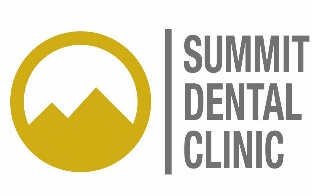 NEW PATIENT INFORMATIONWelcome to Summit Dental Clinic! Thank you for choosing us as your dental healthcare team. In order for us to meet your needs, please fill out this form completely. If you have any questions, do not hesitate to ask us- we are happy to help! GENERAL INFORMATION                                                                                                                          DATE:FULL NAME:DATE OF BIRTH:SEX:         M               FOCCUPATION: EMAIL ADDRESS:HOME ADDRESS:MOBILE/CELL NUMBER:EMERGENCY CONTACT-    NAME:                                                  CONTACT NUMBER:                                                  RELATIONSHIP TO PATIENT:ARE THERE ANY MEMBERS OF YOUR FAMILY SEEN IN OUR OFFICE? If yes, please list:HOW DID YOU HEAR ABOUT US?  (please check all that apply):Google                Instagram/Facebook                family/friend                Practo/online               otherI AM INTERESTED IN LEARNING MORE ABOUT THE FOLLOWING DENTAL SERVICES- (please check all that apply):Cosmetic fillings              root canal treatment               whitening/ bleaching             orthodontic treatment/bracesImplant             crowns & bridges               Invisalign             teeth cleaning           dentures               joint painGum treatment           tooth removal            ceramic veneers  DENTAL HISTORYWHY DID YOU CHOOSE TO VISIT OUR OFFICE TODAY? ( please check all that apply)Dental pain                      second opinion                      interested in a particular service                    otherWHEN WAS YOUR LAST DENTAL VISIT?DO YOUR GUMS BLEED WHEN YOU BRUSH/ FLOSS?  Yes                     NoDO YOU CLENCH/ GRIND YOUR TEETH?  Yes                     NoMEDICAL HISTORYARE YOU CURRENTLY UNDER THE CARE OF A PHYSICAN? If yes, please explain:ARE YOU TAKING ANY PRESCRIPTION/ OVER THE COUNTER MEDICATION? If yes, please list:FOR WOMEN- ARE YOU PREGNANT?   Yes (if yes; mention week)                  NoHAVE YOU HAD/ HAVE THE FOLLOWING MEDICAL ISSUES? ( check all that apply)Abnormal bleedingAnemiaAngina pectorisArthritisArtificial bones/ jointsHeart surgeryHepatitisHigh BPHIV+/ AIDSKidney problemsLiver diseaseAsthmaBlood transfusionCancer/ chemotherapyCongenital heart defectDiabetesDrug abuseEmphysemaEpilepsy/seizuresFainting spellsFrequent headaches/ migraineGlaucomaHeart attackHemophiliaLow BPNervous/anxiousPacemakerPsychiatric issuesRadiation treatmentShinglesSinus problemsStrokeThyroid problemsOthersARE YOU ALLERGIC TO THE FOLLOWING?Aspirin                                                                               Dental anestheticsLatexPenicillinErythromycinSulfur drugsOthersI, the undersigned, certify that I have read and understood the above information to the best of my knowledge. The above questions have been accurately answered and I understand that providing incorrect information can be detrimental to my dental treatment and overall health. I agree to be responsible for the payment off all services rendered on my behalf or my dependents. I hereby give my consent to Summit Dental Clinic to perform the necessary treatment procedures as they deem necessary. I have been informed that there are inherent risks involved in the treatment / procedure. I have signed this consent voluntarily out of my free will without any pressure and in my full senses.SIGNATURE OF PATIENT/ PARENT/ GUARDIAN                                                                DATE